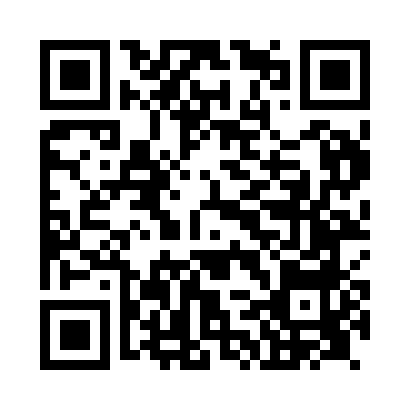 Prayer times for Temple Balsall, West Midlands, UKMon 1 Jul 2024 - Wed 31 Jul 2024High Latitude Method: Angle Based RulePrayer Calculation Method: Islamic Society of North AmericaAsar Calculation Method: HanafiPrayer times provided by https://www.salahtimes.comDateDayFajrSunriseDhuhrAsrMaghribIsha1Mon3:004:491:116:499:3211:212Tue3:004:501:116:499:3111:213Wed3:014:511:116:499:3111:214Thu3:014:521:116:489:3011:215Fri3:024:531:116:489:3011:216Sat3:024:541:126:489:2911:207Sun3:034:551:126:489:2911:208Mon3:044:561:126:479:2811:209Tue3:044:571:126:479:2711:1910Wed3:054:581:126:479:2611:1911Thu3:054:591:126:469:2511:1912Fri3:065:001:126:469:2511:1813Sat3:075:011:136:459:2411:1814Sun3:075:021:136:459:2311:1715Mon3:085:031:136:449:2211:1716Tue3:095:051:136:449:2011:1717Wed3:095:061:136:439:1911:1618Thu3:105:071:136:439:1811:1519Fri3:115:091:136:429:1711:1520Sat3:115:101:136:419:1611:1421Sun3:125:111:136:419:1411:1422Mon3:135:131:136:409:1311:1323Tue3:145:141:136:399:1211:1224Wed3:145:161:136:389:1011:1225Thu3:155:171:136:389:0911:1126Fri3:165:191:136:379:0711:1027Sat3:175:201:136:369:0611:0928Sun3:175:221:136:359:0411:0829Mon3:185:231:136:349:0211:0830Tue3:195:251:136:339:0111:0731Wed3:195:261:136:328:5911:06